                 GRUPA KANGURKI , MISIEPIĄTEK 5.06.2020 r  Temat: Bezpieczne wakacjeWitam was drogie dzieci na koniec tygodnia zapraszam was na zajęcia o bezpiecznych wakacjach.Zapoznajcie się z ilustracją, która jest poniżej. Utrwalcie sobie numery alarmowe.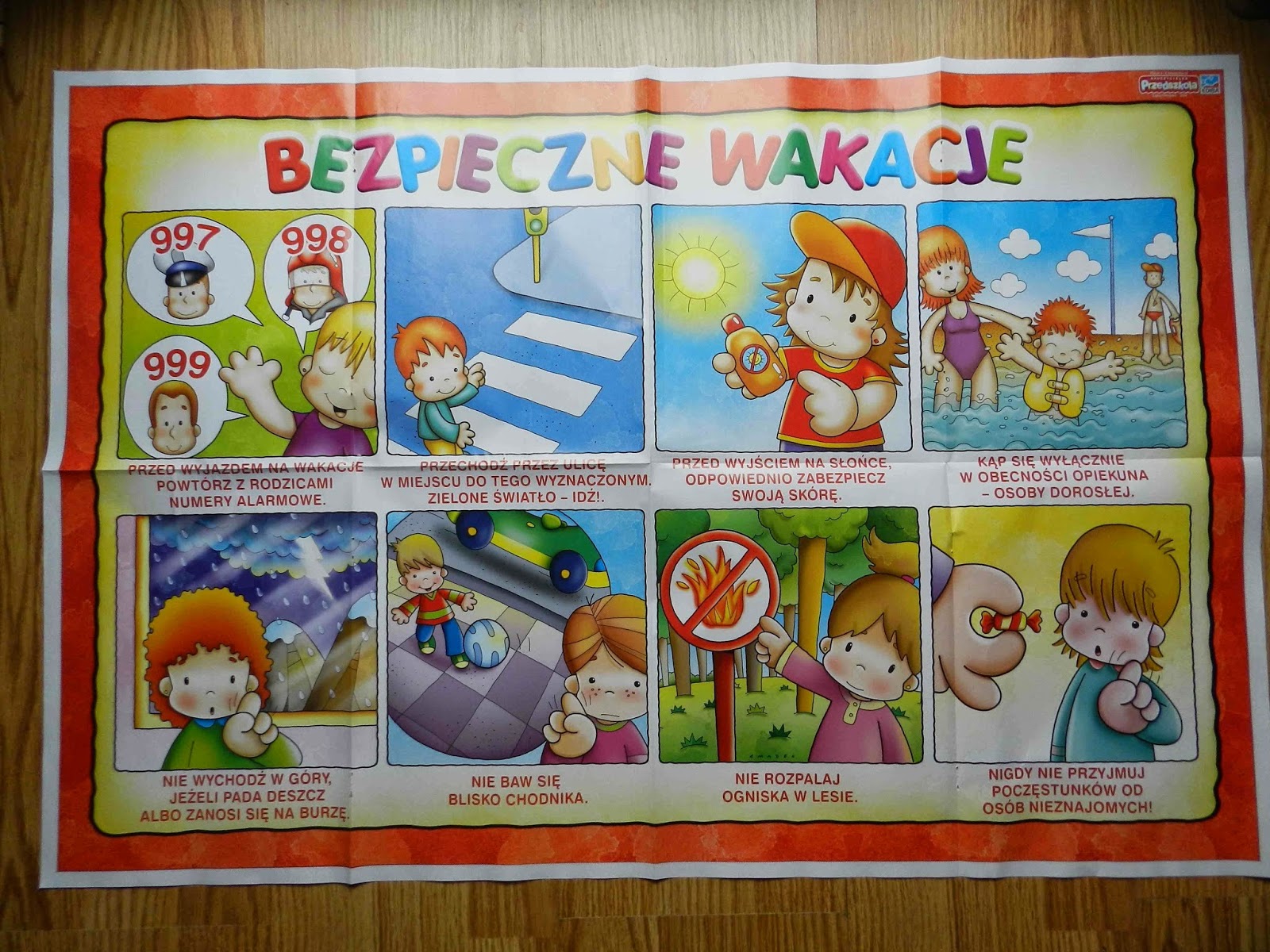 2. Posłuchajcie wierszyka „Bezpieczne wakacje”  Gdy na wakacjach z rodzicami wypoczywasz,  Dużo niezwykłych przygód przeżywasz. Nie zapomnij jednak o rzeczy ważnej, By bezpieczeństwo zachować w sytuacji każdej. Przez ulicę przechodź tylko na pasach zebry,  Na zielonym świetle i rozglądając się bez przerwy. Wychodząc na słońce, nakrycie głowy zakładaj, A na całe ciało krem przeciwsłoneczny nakładaj. Podczas kąpieli, bądź zawsze pod okiem dorosłego,By żaden wypadek nie zdarzył Ci się kolego.Podczas burzy, nie wybieraj się w góry,A także gdy za oknem, krajobraz jest szaro- bury.W pobliżu ulicy się nie baw nigdy,By samochód, autobus czy tramwaj nie zrobiły Ci krzywdy.Będąc w lesie, śmieci nie wyrzucaj,Nie rozpalaj ogniska i ciszy nie zakłócaj.Nie przyjmuj też nic od nieznajomego,Bo przydarzyć może Ci się coś bardzo niedobrego.O numerach alarmowych nie zapominaj, Niech je wraz z Tobą powtórzy cała rodzina.997- to telefon na policje, tam niepokojące sytuacje możesz zgłosić wszystkie.998- wykręcasz, gdy pożar zauważysz,bo wtedy dodzwonisz się do pożarnej straży.999- to numer na pogotowie, dzwoniąc tam możesz innym i sobie uratować zdrowie.Gdybyś jednak, tych wszystkich numerów nie umiał zapamiętać,Wystarczy o jednym ogólnym numerze pamiętać. 112- tam możesz wszystko zgłosić 3. Omów wspólnie z rodzicami wiersz i utrwal sobie numery alarmowe .4.Razem z rodzicami pooglądaj prezentację „Bezpieczne wakacje” https://www.google.com/search?q=Bezpieczne+wakacje+prezentacja&sa=X&biw=1280&bih=918&tbm=isch&source=iu&ictx=1&fir=BKX4gdam5. Na podstawie ilustracji powiedz jak ty byś zachował się na wakacjach. 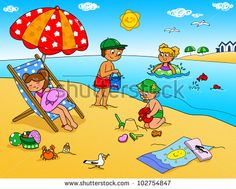 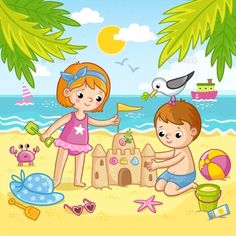 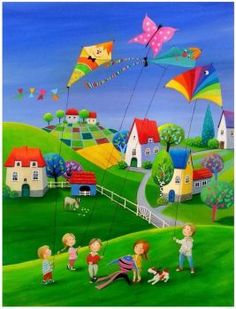 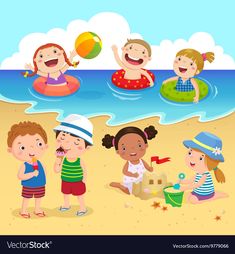 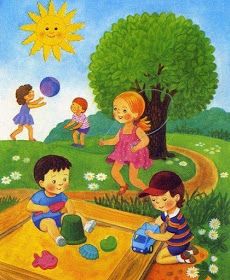 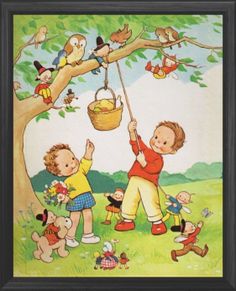 6.Zabawa rytmiczna z piosenką „Niech żyją wakacje”       https://www.youtube.com/watch?v=JiccUKhdkWs  7. Dla dzieci starszych wakacyjne puzzle –porozcinaj ilustracje i ponownie ułóż obrazek, a dla młodszych przedszkolaków pokoloruj wakacyjny obrazek.        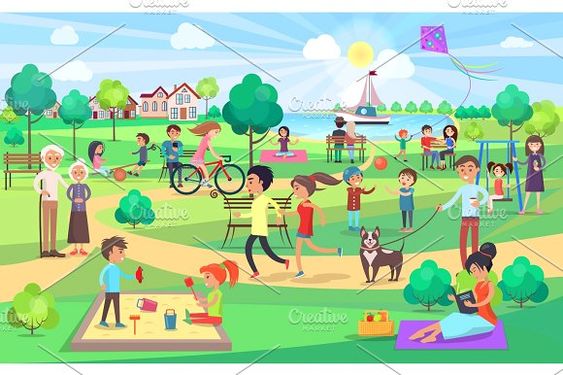                          POKOLORUJ STARANNIE JAK TYLKO  POTRAFISZ ILUSTRACJE 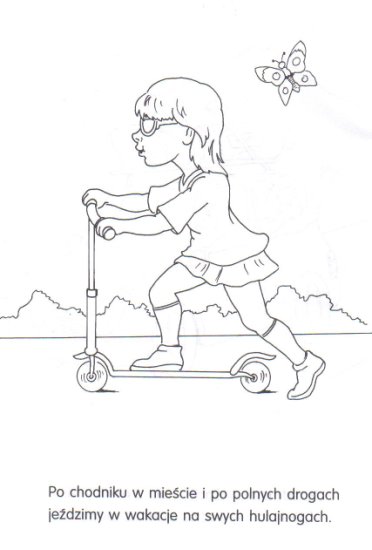                                  DZIĘKUJĘ ZA DZISIEJSZE ZAJĘCIE.POZDRAWIAM